RV REPORTERREECEVILLE  ELEMENTARY SCHOOL248 REECEVILLE ROADCOATESVILLE, PA 19320Catherine Van Vooren, Principal        Kathy Doherty, Guidance CounselorGail McDonald, Secretary           Kathy Pawlowski, Attendance Secretary                                       2nd                 School for Students    Parent/Teacher Conference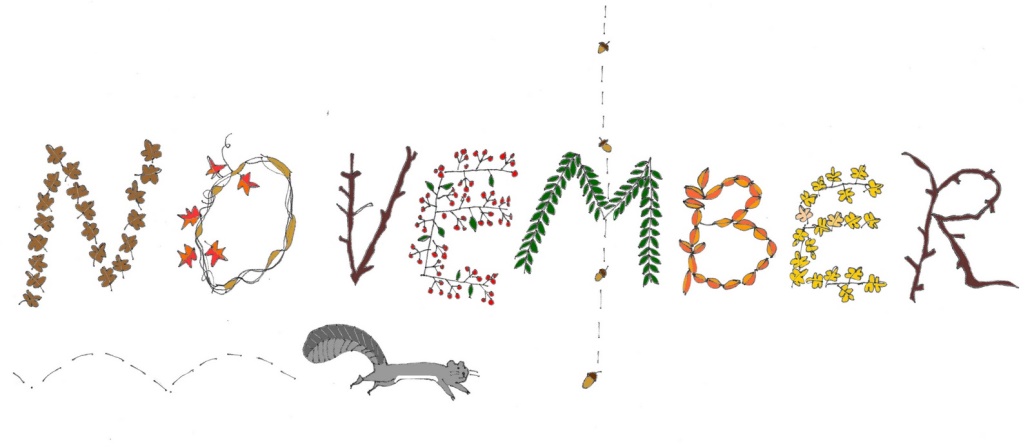 3rd                   No School For Students4th                    PTA Meeting at 7:00 PM9th to 13th     Scholastic Book Fair9th                   Family Night at Scholastic Book Fair18th                 Father's Breakfast at 7:15 AM25th to 27th   No School/Thanksgiving Break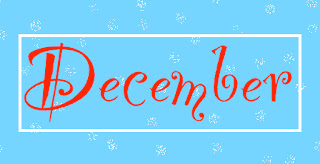 2nd                               PTA Meeting at 7:00 PM7th to 11th                 Holiday Secret Shop10th                             Winter Concert18th                             Pajama Day/Holiday Parties21st to 1/1                 Winter RecessJan. 4th                       Welcome Back 2016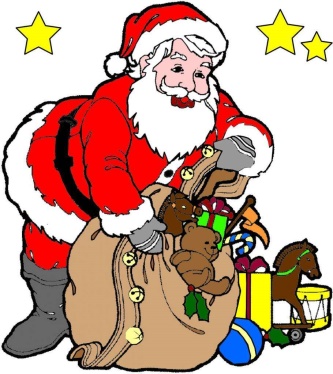 Welcome to December!  This month is surely one of the exciting months of the year for most of our kids. It is the holiday season and this is a fitting time for all of us to teach our students to be thankful and show them the value of generosity and kindness. This is also the month that we have more days out of school.  Parents, let us use this time to bond more with our kids and to continue helping our children in their learning. As you already know, we are shifting to using the PA Core State Standards this school year in all our core content subject areas. As it is, the standards are more challenging particularly in the areas of Mathematics and language Arts. There are a lot of fun ways that we can teach our kids the literacy skills that they need to acquire and master. We can read with our kids or share wonderful stories to each other. We can use number and measurements when we prepare ingredients to cook our favorite dish. You may encourage your children to practice writing “Thank-you” notes to their family members and friends. We can let our children keep a journal and let them write what they are grateful for each day. Again, the best way to teach our kids is by example. We need to continue nurturing and sharpening their brains in order to be ready when they come back to school after the holidays.  Already, we appreciate and thank you for your continued support in all our endeavors to ensure your child’s academic success.  During this holiday season, I am thankful to you for “giving” us your children to grow. I am looking forward to the future with the great promise your children show us every day.  I wish you all a wonderful holiday season filled with lots of happiness, love and good health! Fondly, Catherine Van Vooren Principal 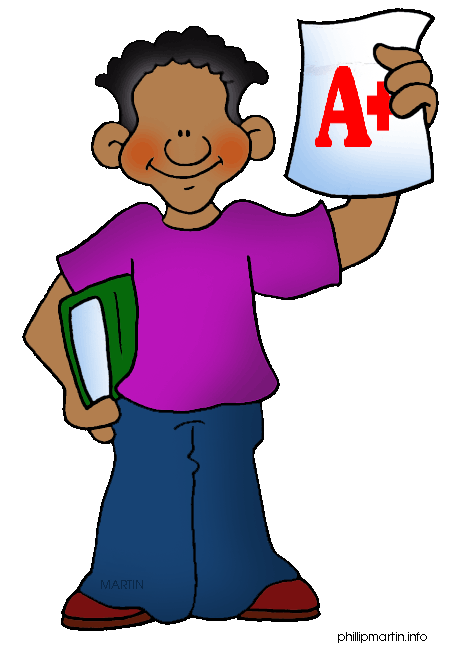 STUDENT RECOGNITIONCongratulations to the following Students for Recognition in the month of November! Good Citizenship Award Kindergarten: Tobi Keller, Jaden Jones, Kyleigh Dailey, Emily Lightfoot, Trashon Brown, Madison Molyneaux, Dana Velazquez, Emily Sandoe First Grade: Magaly Zaragoza, Benjamin Washington, Hannah Hart, Samantha Pera, Dianely Castro, Jaden McBrearty-Lee, Ra’nya Jackson, Kai Homnack, Second Grade: Ava Findora, Riley Burns, Edwin Jones, Kyleigh Valentine, Braden Finley, Zyonna Woodward, Carson Battista, Jaeden Walker Third Grade: Julissa Cruz, Tyler Moyer, Elijah Whitaker, Catalina Carr, Jazmin Cedillo-Miranda, Damien Kurtz, Leah Ziegler, Mikayla Reeder Fourth Grade: Andrea Castanada, Logan Munz, Jacquelin Franco, Rashad Nero, Ingrid Galarza, Ryan Brasten, Lisette Teran, Yariel Mena Fifth Grade: Ruth Galarza-Sanchez, Kayla Topper-Adams, Alyssa Perren, Rafael Loaza, Zahir Holt, Yara Maaty, Ella Brasten, Josh Twyman-Robinson Kindergarten Good Worker Award Johnny Wise, Rylie Montoro, Caleb Moyer, Alberto Serafin First Grade Homework Award Rylee Barthmaier, Jada Smith, Christian Morris, Aniya Thomas Grades 2-5 Language Arts Award Second Grade: Riley Dutzer, Brandon Stern, Quadir Johnson, Maddie Porreca Third Grade: Carlos Negron-Cruz, Meikaylah Molyneaux, Margaret Frankland, Jeremiah Maldonado Fourth Grade: Patrick Hall, Sam Campos, R’Yanna Thompson, Jeremiah Clifford Fifth Grade: Erin Whiteman, Ryan Meeks, Makaylah Conover, Jasmin Alvarez Art Award Kindergarten: Edwin Pringle, Sarelli Flores, Silas Bricker, Christopher Perren First Grade: Jahsir Reeves, Joleah Perry, Paris Parker, Rylee Barthmaier Second Grade: Luis Carona, Edwin Jones, Paul Abarca, Madison Foster Third Grade: Meikaylah Molyneaux, Lyla Jason, Kristoffer Jones, Ava Ziegler Fourth Grade: Fancy Wah, Connor Sipprell, Shemoua Fayed, Jack Witkowski Fifth Grade: Jennifer McNally, Adilyn McGinnis, Erin Whiteman, Kathryn Borthwick  - 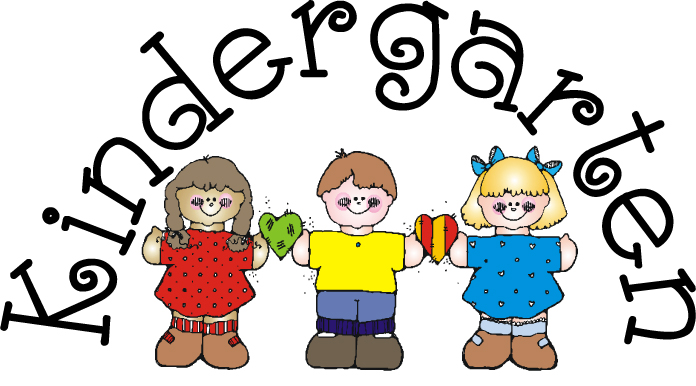 November flew by because we were so busy in Kindergarten.  We finished reading and sharing stories about "Friends at School" in Language Arts and Kid Writing.  In Math, we have been busy counting, sequencing and writing numbers to ten.  We have also been busy practicing positional words, longer and shorter and making shape collages.We worked hard practicing for our annual Thanksgiving Program and Feast.  Mrs. Hanson and Mrs. Finkbohner's classes were the pilgrims and Mrs. Puma and Mrs. Valentine's classes were the Indians.  The children performed several poems and songs for family and friends, and surprised everyone with the idea of "pizza" instead of turkey for Thanksgiving.  We are very thankful to everyone who donated food for our feast ("it was a great harvest") and to those who set up the tables and cleaned up afterwards.  THANK YOU!We are excited for the month of December.  Our hallways are decorated with the Holiday trees that the children made at home as a family project.  Make sure to take a walk through the primary hallway during the holiday season. We are looking forward to our Holiday Parties  and  Pajama Day! We would like to thank Ms. Wentz for doing such a great job for Mrs. Finkbohner who was out on maternity leave!  We will miss you!Kindergarten wishes everyone a Happy Holiday! 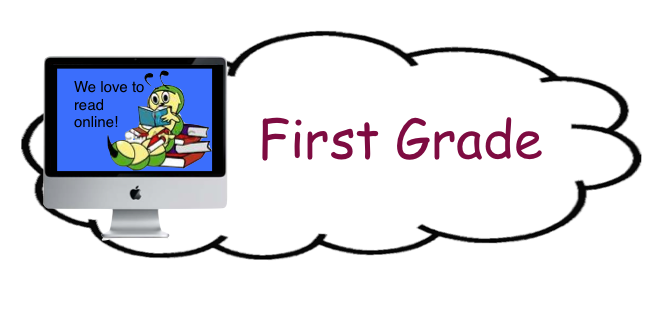 The 1st grade teachers would like to thank all family members for supporting theNovember Parent-Teacher conferences and the Father's Breakfast. We always need the support of family members to help our students achieve their bestpotential. Speaking of best potential...please remember to help your student study their spelling words each week and write their spelling sentences. Also, always look in their folders even if they do not have homework. Ask your child about their day and look at the work they did in school that day. Don't forget to read together every night!Report cards will be sent home before holiday break. Remember this is a "snapshot" view of how your child did with the skills for the first trimester. If you have any questions, please feel free to contact your child's teacher.Now that the children are wearing heavier coats, please check to see if your child is able to zip, button or buckle his/her coat. First graders should also be able totie their shoes. Thank you for helping your child practice these skills. Rememberthe wind blows cold up here on the hill, so hats and gloves are a must!Our Homeroom Helpers are planning a holiday party for December 18th . Look for more information to come home soon. Enjoy the holiday season!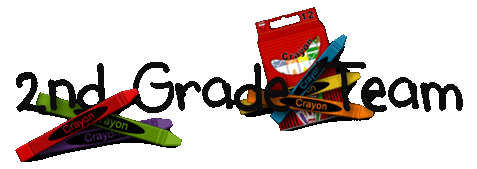 Reeceville’s second graders have been busy learning new skills in all curriculum areas.  In Math, we are learning different strategies for solving addition and subtraction problems, explaining our thinking when we solve challenging math problems and having fun playing our Everyday Math games.   In Language Arts, the students have been working on Story Structure and enjoyed performing a Reader’s Theater while practicing their reading fluency.  Reading every night is very important for your child.  Please make sure students are reading for a minimum of twenty minutes per night.  All of the students are looking forward to the Holiday parties that will be held in each classroom on December 18th. Thanks so much to the parents who help with all of our classroom events.  One last reminder, our students still go outside for recess every day, as long as it doesn’t rain.  Please be sure they are dressed appropriately for the weather.  It does get windy on the playground.  The second grade team thanks you for your continued support and would like to wish you a happy holiday season! 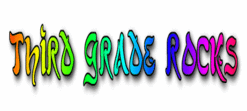 It seems hard to believe that the first trimester is over and we are 1/3 of the way through the school year. Visitors walking through the halls in November have seen our classes busy working on learning various addition and subtraction strategies and investigating the concepts of multiplication.  We finished up our Science unit on the water cycle.   In reading we continued to learn about fact/opinion,   and how to use text to find the answers to our reading questions.The month of December will seem even busier. While gearing up for the holidays, we will continue to develop our academic skills. We have started our new Social Studies unit on landform and bodies of water as one of our new areas of study, and in Math we will continue to learn about strategies for all four math operations while exploring area, fractions and volume.   Reading finds us talking about author’s purpose as well as determining the plot of our passages.We will hold our 3rd grade Spelling Bee in early December. The top three spellers from third grade will be representing us at the CASD Spelling in January.   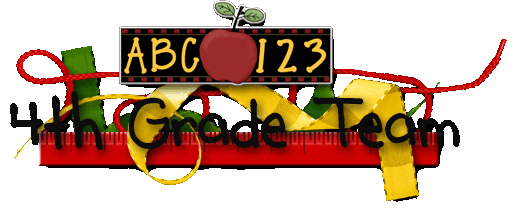 
Thank you for urging our students to read and take the Accelerated Reader comprehension quizzes. Approximately 95% of the fourth grade level books in our school and community libraries are part of this great program the PTA provided us. Taking these on-line quizzes at school allow each student to self-evaluate how she/he has understood and can recall important details. And now that each classroom has five new laptop computers, students have plenty of access to this school-based web site. Our Storytime adventures continue with a variety of genres as we continue to work on understanding what we are reading to include all the supporting details. Our robust vocabulary continues to build as words such as: taut, inspecting, untangled, rumpled, and resounded fill our thoughts. Our writing program is focused on being able to analyze a story by writing a five paragraph essay. Our challenging and rigorous Math program called Every Day Math is providing the students with the ability to problem solve. The program is cutting edge and aligned with the Common Core State Standards which include two groups of standards: Standards for Mathematical Content and Standards for Mathematical Practice. The Content Standards define the mathematical content to be mastered at each grade. The Practice Standards define the processes and habits of mind students need to develop as they learn the content for their grade level. Students now have access to online resources for this new Math program:  EDM4-Technology Access Log into www.connected.mcgraw-hill.com  Student Access  Username: CASD (All CAPS) followed by student ID.                         (Example: CASD10001234)  Password: password1  In Social Studies, we continue to learn about the many facets concerning our great state of Pennsylvania. As we study Earth's Materials in Science, students are learning to distinguish the properties and differences between the rocks and minerals they see everyday in their back yard and homes. They have loved being able to examine rocks and minerals first hand, learn about how they were formed, and how they evolve through the rock cycle. 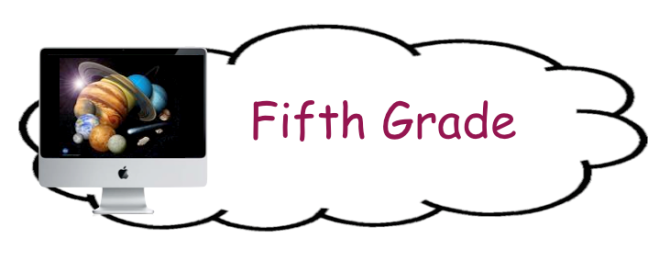 5th grade students had a great time at our Fall Party last month.  Thank you to the parents and families who supported our class parties & activities! During the month of November we’ve been working on multiplication & division in Unit 2 of our new Everyday Math series.  We’ve had a great time learning ‘new’ ways to multiply and divide and played games to reinforce our learning.  Our next math unit is working with fractions.  As we work through the unit, ask us about playing some exciting new games like Build-It, Power Up and Rename that Mixed Number. We have several exciting events coming up during the month of December.  We will participate in our classroom spelling bees, followed by the 5th grade spelling bee.  We’ll also have our Winter class parties on Friday, December 18th before our winter break begins.  Be on the lookout for more information from your child’s teacher about this! ATTENDANCE REMINDERAll vacations, family travel plans or family daysThat require a student to be absent from school,MUST BE PRE-APPROVED BY MRS. VAN VOOREN, Principal.Please send in a note for pre-approved At least a week prior to absence.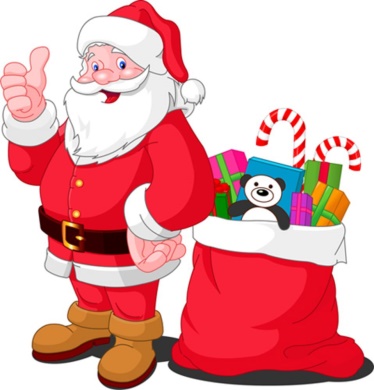 Photos With Santa Come on out for a night of crafts, snacks, music and fun! Each photo cost one dollar or a can good Where: Coatesville High School Large Group Room Date: December 2, 2015 Time: 5- 7pm 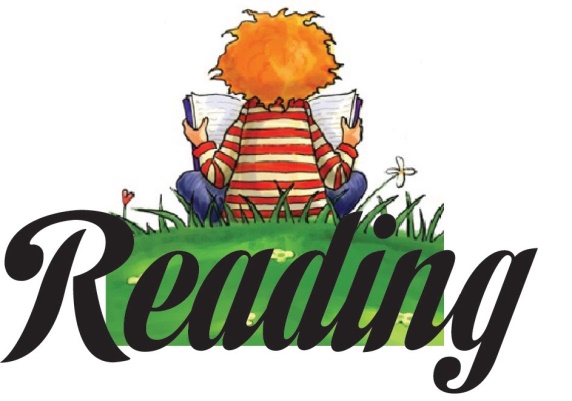  News  From the Reading Department A New Title Program - During the month of November reading specialists and selected classroom teachers have been working hard to get our new Title 1 Afterschool Reading Program up and running. The program is offered to third, fourth and fifth grade students who qualify based on Title 1 guidelines.  Students attend the program two afternoons per week and receive reinforcement in word study, comprehension and fluency.  The afterschool classes are being taught by Mr. Dainty, Mrs. Puma, Mrs. Thomspon and Miss Todd. We are all excited to be working with our intermediate students and the children seem to be enjoying the time as well. Building Reading Stamina – Having stamina means being able to continue to do something for an extended period of time. As children build their reading stamina, they are able to engage in focused reading for longer periods of time.  Building reading stamina is important for all children, especially those in our intermediate grades. Please be sure to read the Growing Readers article for tips on how you can encourage this important skill at home.   Parent tips for raising strong readers and writers Growingreaders!Brought to you by Reading Rockets, Colorín Colorado and LD OnLineBuilding Reading Stamina Having stamina for something means being able to stick with something for periods of time. This stamina, or endurance, builds strength. Stamina can apply to lots of different areas, such as exercise or painting. It can also apply to reading.Teachers often think about a student’s reading stamina. Reading stamina is a child’s ability to focus and read independently for long-ish periods of time without being distracted or without distracting others. Reading stamina is something that parents can help students develop. Here’s how:1. Vary the way the reading is done. Parents can think about this in terms of having their child “read to himself, read to someone, and listen to reading.” Some combination of the three should make up the reading time, especially for new or struggling readers. 2. Choose “just right” books. If your child is at a stage of being able to read alone, help him choose books that he is able to read independently. This means he should be able to decode almost every word in the book correctly. In this situation, avoid using books that are too difficult to read alone. If your child will be reading with you, choose books that are lively and engaging.3. Set reasonable goals. Most toddlers and preschoolers find it difficult to sit for long periods of time, even with the most engaging book! When starting out, limit book time to just a few minutes and work up from there. For elementary aged readers, consider starting with 10-15 minutes of reading time, and work up from there. Add a few minutes to your reading time every week or so. 4. Celebrate progress. Without getting too caught up on the number of minutes spent reading, celebrate the time that is spent reading. Share your favorite parts of books read, plan the next visit to the library, and share progress with other family members.Spending longer periods of time reading means fewer interruptions and more time reading what you love. As your child moves into higher grades, having reading stamina will help your child navigate the longer texts and assignments. Using these tips can help develop more stamina in your reader.Reading Rockets, Colorín Colorado, and LD OnLine are national education services of WETA, the flagship public broadcasting station in Washington, D.C. Consejos para los padres sobre cómo fomentar la crianza de sólidos lectores y escritoresGrowingreaders!Presentado por Reading Rockets, Colorín Colorado y LD OnLineFomento del aguante para leer Tener capacidad de aguante para algo significa que uno puede realizar la actividad durante un largo período de tiempo. Este aguante o resistencia fomenta la fortaleza. La capacidad de aguante se puede aplicar a muchas áreas distintas como el ejercicio o la pintura. También puede aplicarse a la lectura.Los profesores suelen pensar en la capacidad de aguante para la lectura del alumno. El aguante para la lectura es la capacidad que tiene el niño para concentrarse y leer en forma independiente, durante largos períodos de tiempo, sin distraerse o sin distraer a los demás. El aguante para la lectura es algo que los padres pueden ayudar a fomentarles a los alumnos. He aquí cómo hacerlo:1. Varíe la forma en que realizan la lectura. Los padres pueden pensar al respecto en términos de poner a su hijo a que “se lea a sí mismo, que le lea a alguien o que escuche a alguien leer”. Alguna combinación de estas tres opciones debe llenar el tiempo de la lectura, especialmente, la de los nuevos lectores o la de aquéllos con dificultades. 2. Elija libros “que sean apropiados”. Si su hijo está en una etapa en que ya puede leer solo, ayúdele a elegir libros que él sea capaz de leer de forma independiente. Esto significa que debe poder descodificar correctamente casi cada palabra del libro. En esta situación, evite el uso de libros que sean demasiado difíciles para que los lea por su cuenta. Si su niño leerá con usted, elija libros vivaces y atractivos.3. Establezca metas razonables. A la mayoría de los bebés y los niños en prescolar les es difícil permanecer sentados durante largos períodos de tiempo, incluso frente al libro más atractivo. Al principiar, limite el tiempo del libro a tan sólo unos minutos y aumente paulatinamente el tiempo. Para los lectores de primaria, considere la posibilidad de iniciar con 10 a 15 minutos de tiempo de lectura y trabajen a partir de allí. Añada unos minutos a su tiempo de lectura más o menos cada semana.4. Celebre el progreso. Sin meterse demasiado en el número de minutos que pasan leyendo, celebre el tiempo que le dedican a la lectura. Compartan entre sí las partes favoritas de los libros que han leído, planeen la próxima visita a la biblioteca y compartan con otros miembros de la familia el progreso alcanzado.Pasar largos períodos de tiempo leyendo significa menos interrupciones y más tiempo leyendo lo que le gusta. A medida que su hijo avanza a los grados superiores, el hecho de tener capacidad de aguante para la lectura le ayudará a navegar por textos más largos y sus asignaciones. Con estos estos consejos usted puede ayudar a desarrollar aún más la capacidad de aguante de su lector.Reading Rockets, Colorín Colorado, y LD OnLine son servicios de la estación de difusión de medios pública WETA, en Washington, D.C.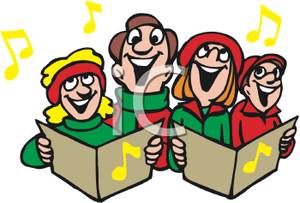 2015 Holiday ConcertOn Thursday, December 10th, many Reeceville musiciansWill be performing for the Holiday Concert.At 9:30 AM and 7:00 PM, the Reeceville Band,Fourth Grade and Fifth Grade Chorus will take turnsEntertaining us with special holiday selections!What a great way to get into the Holiday Spirit!DRESS  FOR THE WEATHER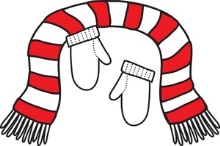 With the colder weather here, parentsAre reminded to make sure that theirChildren are dressed warmly enough for outdoor recess.  With the exception of inclement weather and extremely cold temperatures, the students will continue to go outside for recess throughout the winter months. This outside activity provide the children with a much needed opportunity to “run off some steam” thereby setting the tone for their afternoon learning sessions.  In order for a student to remain inside during recess, a written note indicating such must be secured from a doctor. Please label your child’s personal clothing items such as coat, hats, gloves and hats.